13 қараша күні С.Сейфуллин атындағы №7 мектеп-гимназиясының тарих пәні мұғалімі Накипбекова Жанар Сайлауқызы «БЖБ, ТЖБ тапсырмаларын құрастыру» тақырыбында семинар өткізіп, БЖБ, ТЖБ арналған тапсырмаларды құрастырудың ерекшеліктерін, оны құрудағы қиындықтар мен оны шешу жолдарын көрсетіп, тәжірибе алмасты.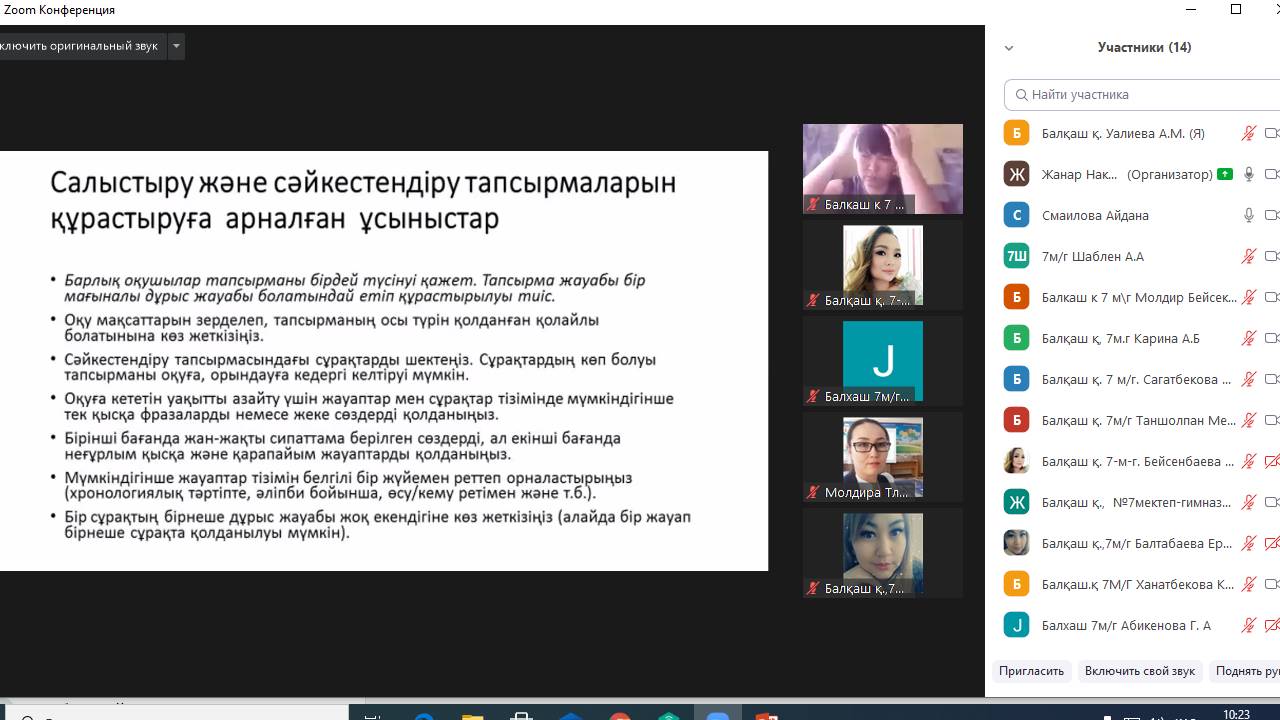 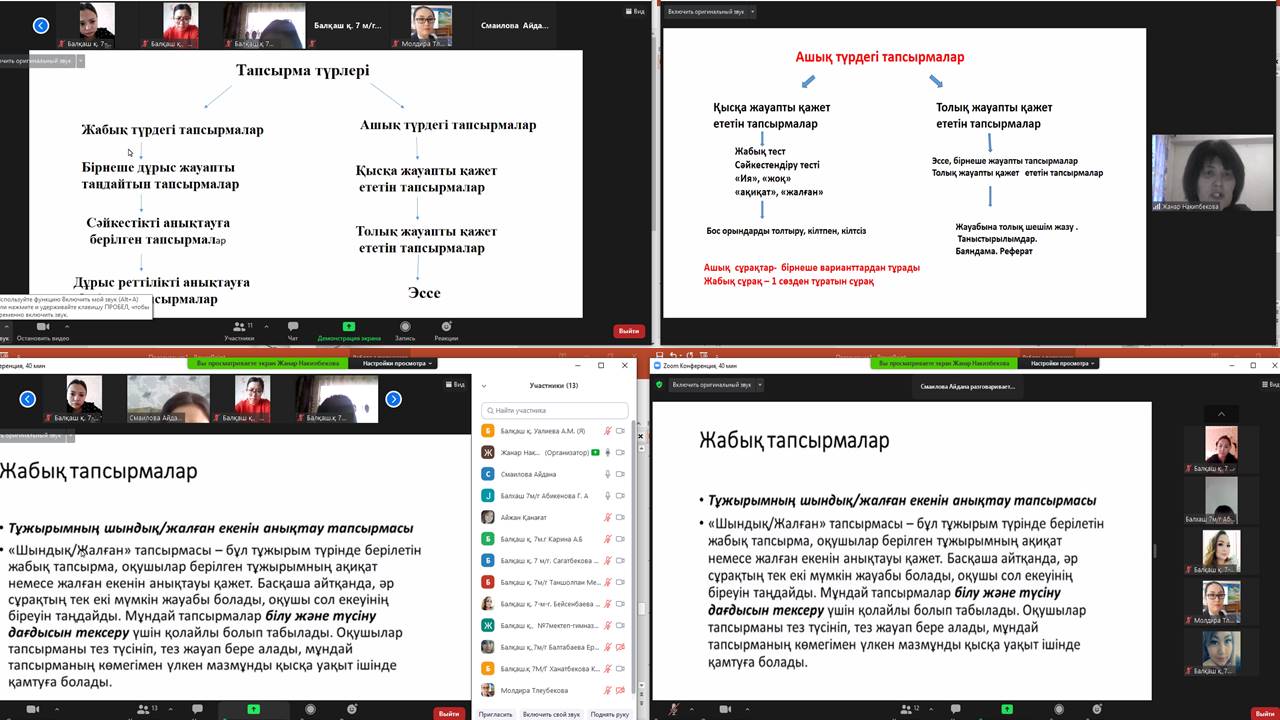 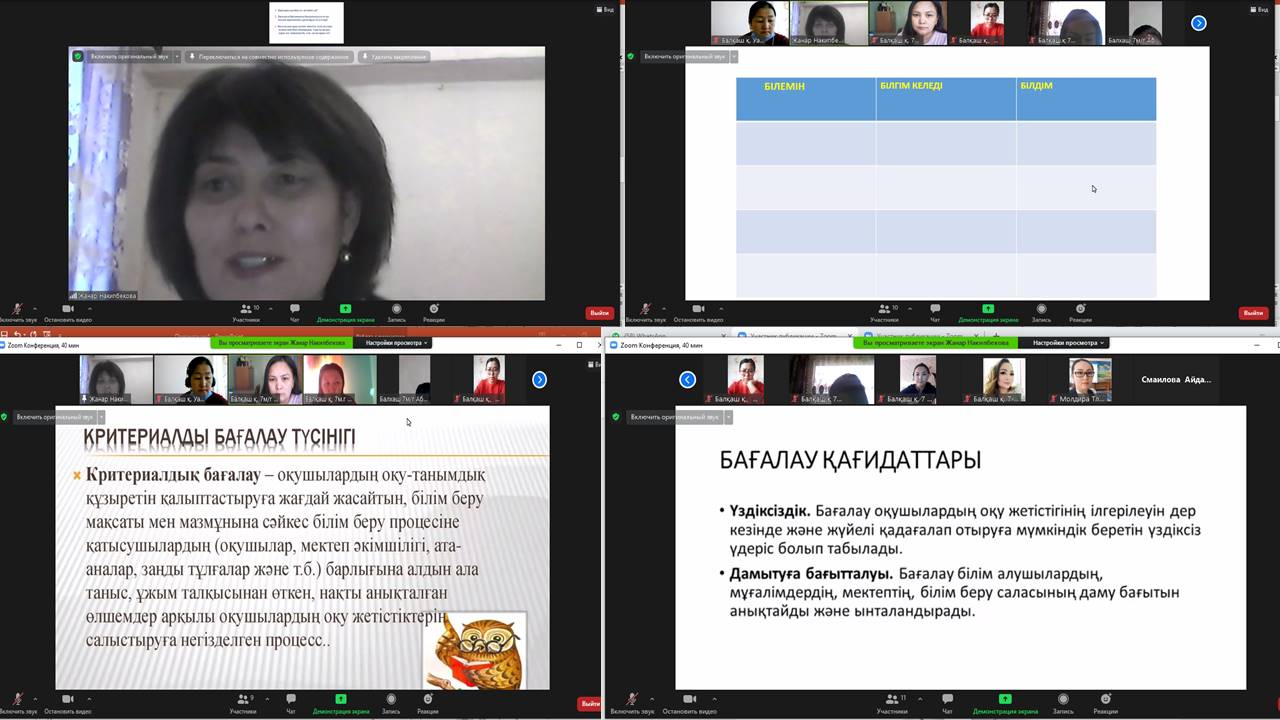 